Events Committee					19/01/2023Councillors: M Bennett, M Kerry, H Jowett-Frost, S Sounes, D TaylorOn Thursday 26th January at 6PMRoom 1, Alfreton House, High Street, Alfreton, Derbyshire, DE55 7HHAll Members of the Committee are requested to attend for the purpose of considering and resolving the business to be transacted as set out in the following agenda.Yours sincerelyTina Crookes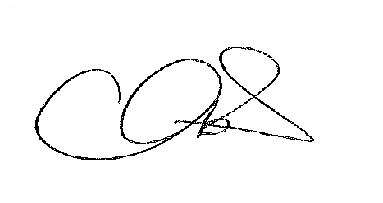 Town Clerk36/22x To receive apologies for absence37/22x To receive any declarations of interest from Members38/22x Public Participation39/22x To consider any items which should be taken in exclusion of the    	 press and public40/22x To read and consider the minutes of the last meeting41/22x To Approve the minutes of the last meeting as a correct record42/22x To consider events for 2023/24 Financial Year		Civic Service		Alfreton Big Summer event		Alfreton in Bloom/Open Gardens			Allotment Day		Remembrance SundayChristmas EventSanta Day – visit schoolsBreakfast with Santa43/22 To consider the budget for 2023/24 Financial Year and allocation to each event